 Aubergines Mélanie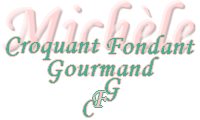  Pour 6 personnes :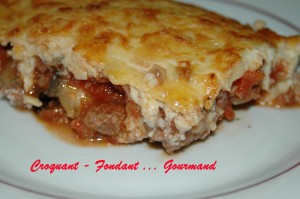 - 1,250 kg d'aubergines 
- 500 g de steak haché 
- 2 petites boîtes de dés de tomates 
- 2 oignons 
- 2 œufs 
- 2 gousse d'ail 
- 1/2 litre de lait 
- 50 g de beurre 
- 50 g de farine 
- huile d'olive 
- 80 g de comté râpé 
- muscade 
- sel & poivre du moulin Un grand plat à gratin
Préchauffage du four à 200°C (Chaleur tournante)Couper les aubergines en tranches de 1/2 cm. Saler et laisser dégorger 30 mn.Faire rissoler les oignons et l'ail émincés dans un peu d'huile chaude.Ajouter la viande et la faire dorer à feu vif  en l'égrenant à la cuillère de bois.Ajouter les tomates. Saler & poivrer. Cuire 20 mn à feu doux.Étaler les tranches d'aubergines sur la plaque du four. Les badigeonner légèrement d'huile au pinceau. Les mettre sous le grill pendant 5 mn.Sortir la plaque, retourner les tranches, les badigeonner d'huile et faire griller la deuxième face 5 mn sous le grill.Faire une sauce béchamel avec le beurre, la farine et le lait. Salez, poivrer et laisser tiédir.Incorporer les œufs battus, muscade et les 2/3 du fromage râpé.Dans un grand plat à gratin, alterner une couche d'aubergines, une couche de viande en terminant par des aubergines.Recouvrir de sauce. Parsemer le reste de fromage râpé.Enfourner à 200° pendant 30 mn. Servir chaud.